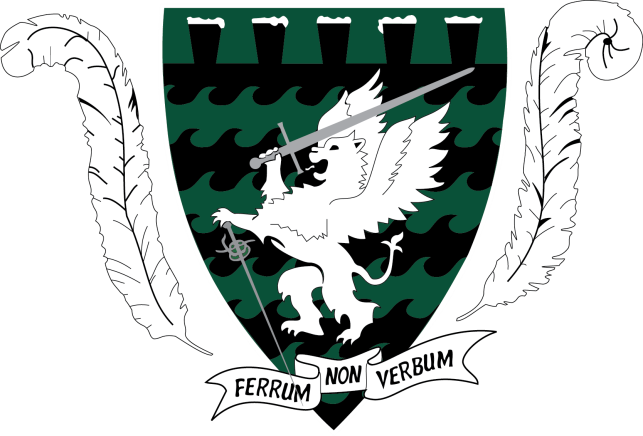 Midwinter Armizare Open WHATThe Midwinter Armizare Open is a public display of skill with one and two-handed swords in a relatively rules-light format meant to emphasize the tactical priorities of fighting with sharp weapons in lethal combat.WHERE & WHENDate : Saturday, 21 Jan 2017
Location: Forteza Fitness & Martial Arts, 4437 N. Ravenswood Ave, Chicago, IL 60640Schedule:
11:30 – Sign In
12:00 – Introduction: Rules and Demo
12:30 – Sword in One Hand 
1:45 – Break
2:00 – Longsword
5:30 – Awards
6:30 – After Event PartyHOW MUCH$50 registration feeTOURNAMENTSTOURNAMENT ONE: LONGSWORDCombatants will be divided into seven-person pools, fought under the below conditions, with an award to the overall victor.TOURNAMENT TWO: SINGLE-HANDED SWORDDue to the diversity of single-handed sword styles (and scarcity of focused exponents of the same) , this will be a mixed-weapon tournament with the following, permissible weapons:Medieval arming-sword;Messer;Side-sword;Rapier (max blade length 45");Note: Sabers, backswords, broadswords, smallswords, etc are not permitted. (We love them, too, but we're keeping this to fencing styles c. 1600 and earlier.)THE WINTER KINGAs a culmination of the event, the victors of the two tournaments shall fight a mixed-weapons bout using the previously denoted scoring conventions, with the victor to be declared the winner of the overall tournament.HOW IT WORKSCONVENTIONS OF COMBATEach bout is fought to a total of five landed blows;The entire body is a target;For our purposes a "blow" constitutes any "fight-ending action":  a solid cut with the edge, thrust, disarm or throw;a pommel strike to the center of the face;a  thrust to the center-of-mass with the dagger.Incidental blows, light touches, flicks or hits rather than cuts, punches and open-handed strikes that do not end in a throw or lock, etc will not be scored.Grapples lasting more than 5 seconds or deemed to be dangerous will be halted by the judges;Grapples that go to the ground will be halted.SCORINGOnce a fight is concluded, the combatants will report their scores to the list-table. Fights are scored as follows:Overall Victor receives 2 pts;If the Victor was not struck he or she receives 1 pt additional;The person who scored the first blow receives 1 pt;If there were any double hits during the match, both parties lose 1 pt.Therefore, in any match a combatant could score between 4  and -1 points.These rules are not meant to be "realistic", simply to prioritize drawing first blood and avoiding being hit and, most especially double-hits. No matter how many double hits, for the sake of simplicity, only 1 pt is lost. However, additional double hits are not refought, so if you rack up too many double-hits, the victory in that match is going to go with who scored the first blow, and your overall score is going to go down! ADVANCEMENTThere are two ways to advance to the final round of four combatants - by Score or by Accolade.ScoreAfter the Pool Round ends, total scores for each will be totaled, and the combatant with the highest score from each pool will move to the finals. (If two or person tie, then the person with the highest total of first blood scores will advance. If there is still a tie, the combatant with the most "never hit" scores will advance.)AccoladeThe list will be "balanced" to an even number by adding a combatant chosen by the other combatants. If the list is already balanced, the Advancement by Acclaim will not be needed. FINAL ROUNDOnce the Finalist are assembled, they shall fight with the prior scoring conventions in a simple single elimination tree. (NB: In the event of a small final list (four or less), the finals may be fought as a pool at the judge's discretion.APPENDIX A: SAFETY REQUIREMENTSWEAPONSAll weapons will be tempered steel, flexible in the thrust, in good repair and free of burs or rust. A list of acceptable and prohibited weapons follow, along with reasons why a weapon is not permitted.  Any weapons produced by an "unknown manufacturer" (see list) will be evaluated by the judges.Swords with a rounded point the width of a quarter or built in button/nail do not need a blunt, otherwise they should have a standard rubber blunt of equivalent.Acceptable Weapons/ManufacturersAlbion Arms -- All Maestro Line weapons other than the messer;Alchem -- "Fiore" longsword;Arms & Armor -- Fechterspiel, Spada da Zogho, Scholar Sword, Messer;CAS IBERIA -- Practical Bastard SwordDanelli Arms -- All basic and custom models;Darkwood Armory -- All rapiers, sideswords and messers; older Scrimator and Fechtbuch longswords;Ensifer -- Heavy Feder, MesserPavel Moc -- Feders and blunt longswords/messers permitted.Regenyei -- Feders and blunt longswords/messers permitted. Banned WeaponsCAS Hanwei Feder (too flexible)Ensifer Light (too light, too flexible)CAS Hanwei Tinker Longsword (too narrow an edge for safety)"I don't see XYZ sword…"As noted, bring it and we'll have a look. However, keep the following in mind:Minimum weight: 1450 g (longsword), 1000 g (one-handed sword);Maximum length: 130 cm Edge-width: 1.5mmOverly-flexible weapons are just as likely to be refused as overly-stiff ones.ARMOURHead Head protection must cover the entire head and front of the throat. There should be no gaps in coverage that would allow a thrust or strike to the face. A 3-Weapon Mask with SPES-style overlay or Absolute Force HEMA mask with back of head protection, should be considered minimally acceptable protection. ThroatA covering to protect the throat. A solid, vs. foam gorget is strongly recommended, as is Torso Clothing should be puncture resistant, or three layers and completely cover the torso and arms completely. Padded jackets are strongly recommended for longsword fencing. Rigid chest protection, such as a modern fencing chest guard, is strongly recommended for female fencers.Groin A hard cup for all male combatants, which must not be visible while fencing. (Honestly, no one wants to see your cup and jock strap.)Elbow and ForearmHard plastic, leather or steel elbow protection that protects the back and sides of the joint. Forearms should be protected by additional heavy padding, plastic, leather, etc.Hands Sturdy gloves or gauntlets must be used to protect the hands and wrists. Gloves must include protection on the sides and tips of the fingers sufficient to resist hard strikes from steel. An unsupplemented lacrosse glove is not sufficient. Most HEMA-dedicated synthetic gloves or gauntlets, such as Sparring Gloves and Black Lance or steel gauntlets are acceptable. FeetShoes must be worn.